ВетеринарияДанилова, И. С. Современные принципы биологической безопасности в лабораторных условиях при работе с особо опасными патогенами / И. С. Данилова // Ветеринария, зоотехния и биотехнология. – 2016. – № 1. – С. 17-20.Зоогигиена и ветеринарная санитарияБакаев, М. Н. Ветеринарно-санитарная оценка качества и безопасности некристаллизованного меда в Омской области / М. Н. Бакаев, Е. В. Шмат, Н. В. Диденко // Вестник Омского гос. аграрного ун-та. – 2015. – № 4(20). – С. 44-48.В статье представлены различные способы экспертизы меда на выявление несоответствия ГОСТу, а также представлены исследования по фальсификации меда. Результаты исследований, полученные в ходе работы над образцами, отражены в статье. По каждому образцу сделаны выводы.Мезенцев, С. В. Дератизация при трихинеллезе птиц / Мезенцев С. В. // Вестник Алтайского государственного аграрного университета. – 2015. - №12 (134). – С. 107-111.Оптимизация санитарного качества воды для поения животных с использованием ЭМ-технологии / Н. М. Колычев [и др.] // Вестник Бурятской гос. с.-х. акад. им. В.Р. Филиппова. – 2015. – № 4. – С. 139-144.Паршин, П. А. Разработка фотокаталитического метода обеззараживания воздуха птичника для содержания перепелов / П. А. Паршин, Я. В. Крайнов, Д. В. Федерякина // Ветеринарная патология. – 2015. – № 3(53). – С. 65-69.Поломошнова, И. А. Эффективность различных дезинфектантов при дезинфекции птичника / И. А. Поломошнова // Ветеринарная патология. – 2015. – № 3(53). – С. 69-74.Смирнов, А. А. Экспериментальные исследования по дезинфекции озоном перепелиных инкубационных яиц / А. А. Смирнов // Инновации в сельском хозяйстве. – 2015. – № 5(15). – С. 53-55.Судебно-ветеринарная экспертиза при отравлении животных Конфидором экстра / Т. В. Бойко [и др.]. // Вестник Красноярского гос. аграрного ун-та. – 2016. – № 1. – С. 149-156.В статье на основании экспериментальных исследований авторов представлены основные вопросы судебно-ветеринарной экспертизы при отравлении животных Конфидором экстра®: характеристика препарата, причины отравлений, клиническая картина и патоморфологические изменения, методы идентификации в биологическом материале. ЭпизоотологияЛозовой, Д. А. Изучение протективной и антигенной активности вакцины из культурального вируса ящура азия-1 №2145/Таджикистан/2011 / Д. А. Лозовой, В. А.Стариков, Д. В. Михалишин // Ветеринария сегодня. – 2015. – № 3(14). – С. 8-11.Евграфова, А. В. Динамика антителообразования при иммунизации северных оленей слабоагглютиногенной вакциной САВ / Евграфова А. В. // Вестник Бурятской гос. с.-х. акад. им. В.Р. Филиппова. – 2015. – № 4. – С. 56-60.Ветеринарная фармакологияБиотехнологическое обоснование редуцирования токсичности и потенцирование эффективности лечебно-профилактических препаратов / А. Я. Самуйленко [и др.] // Вестник Курской гос. с.-х. академии. – 2015 – № 6. – С. 64-65.В статье представлены перспективные средства и способы повышения биоцидного и терапевтического действия лечебно-профилактических препаратов.Бирюкова, В. А. Расторопша - современный, доступный, пастбищный лекарь животных / В. А. Бирюкова // Наука в современном мире: приоритеты развития. – 2015. – № 1. – С. 6-11.Косова, К. Р. Современное использование йод-содержащих препаратов в ветеринарии / К. Р. Косова // Наука в современном мире: приоритеты развития. – 2015. – № 1. – С. 11-13.Токсикологическая характеристика неоникотиноидов / Т. В. Бойко [и др.] // Вестник Омского гос. аграрного ун-та. – 2015. – № 4(20). – С. 49-54.В статье на основании исследований авторов, а также анализа отечественных и зарубежных публикаций представлены систематизированные сведения о токсикологии неоникотиноидов - производных 6-хлорникотиниловой кислоты, в настоящее время зарегистрированы в 91 стране для применения на 60 видах полезных культур. В России - более 50 препаратов на основе пяти действующих веществ: имидаклоприда, тиаклоприда, ацетамиприда, тиаметоксама и клотианидина. Неоникотиноиды попадают в организм преимущественно с кормами, водой и при нанесении их на кожу. В клинической картине наблюдают центральный холинергический, экстрапирамидный, периферический никотиноподобный и периферический адренергический синдромы. При отравлении неоникотиноидами наряду с методами детоксикационной терапии в качестве средств патогенетической терапии рекомендовано внутривенное введение противосудорожных средств и 5%-ного раствора унитиола в дозе 0,025 г/кг.Цыренов, С. О. Каменное масло в ветеринарии / С. О. Цыренов, Е. Б. Прудеева, Ч. А. Жигжитов // Вестник ИРГСХА. – 2015. – № 71. – С. 103-109.Заготовкой каменного масла занимались вручную, путем соскабливания с расщелин скал, с уступов скальных пород в окрестностях села Кактолга Газимуро-Заводского района Забайкальского края. Собранный материал был исследован в Институте геохимии и аналитической химии им. В.И. Вернадского РАН. Для изучения влияния каменного масла на физиологическое состояние и обмен веществ у свиней в учебном хозяйстве Нерчинского аграрного техникума были подобраны 20 поросят-отъемышей в возрасте 40 дней, разделенных на 4 группы по 5 поросят в каждой. Опыт проводился в течение месяца. Установлено, что растворы каменного масла не задерживают роста испытуемых микроорганизмов, а при его добавке к рациону подопытных поросят оказано ростостимулирующее влияние. Среднесуточный прирост живой массы выше, чем у контрольных животных на 28%.Современные проблемы и перспективы повышения эффективности антибиотиков / Д. А. Евглевский [и др.] // Вестник Курской гос. с.-х. академии. – 2015 – № 6. – С. 70-71.В статье представлены этапы создания природных и химических антибиотиков и приоритетные авторские разработки экспериментальных препаратов с помощью глутарового альдегида четвертичных соединений аммиака и коллоидных ионов серебра.Ветеринарная диагностикаБольшаков, Д. С. Спектрофотометрические и энзиматические методы биохимического анализа сыворотки крови сельскохозяйственных животных / Д. С. Большаков, Т. Б. Никешина // Ветеринария сегодня. – 2015. – № 3(14). – С. 12-21. Вирясова, Н. А. Параметры электроэнцефалограмм спортивных лошадей / Н. А. Вирясова, Т. В. Ипполитова // Ветеринария, зоотехния и биотехнология. – 2016. – № 2. – С. 58-63.Внутренние незаразные болезни животныхAlwin, B. Прогностическое значение гематологических и биохимических показателей крови слонов при коликах / B. Alwin, P. A. Kalaignan, N. R. Senthit // Современная ветеринарная медицина. – 2015. – № 6. – С. 51-53.Андреенко, А. А. Особенности диагностики непроходимости пищеварительного канала у кошек / А. А.Андреенко, С. В. Позябин // Ветеринария, зоотехния и биотехнология. – 2016. – № 1. – С. 6-11.Аритмогенная дисплазия правого желудочка в результате жировой инфильтрации как причина эпизодических обмороков у лошади // Современная ветеринарная медицина. – 2015. – № 6. – С. 44-49.Статья содержит новую информацию касательно клинических и патологических особенностей этого редко встречающегося состояния.Влияние иммуномодулирующего препарата из бактериальных стенок лактобацилл на гематологические показатели и иммунологическую резистентность поросят / Д. Н. Масюк [и др.] // Ветеринария, зоотехния и биотехнология. – 2016. – № 2. – С. 23-30.Влияние цеолита трепел на иммунофизиологический статус молодняка свиней / А. В. Иванов [и др.] // Ветеринария. – 2015. – № 12. – С. 43-46.Приведены результаты изучения влияния цеолита трепел из Алатырского месторождения на обмен веществ и факторы неспецифической резистентности свиней в различные периоды постнатального онтогенеза с учетом локальных биогеохимических особенностей региона.Волотко, И. И. Лимфотерапия крупного рогатого скота, больного актиномикозом / И. И. Волотко, А. Н. Безин, Н. И. Бутакова // Известия Оренбургского гос. аграрного ун-та. – 2015. – № 6(56). – С. 96-99.Гадзаонов, Р. Х. Динамика распространения гипотонии и атонии преджелудков крупного рогатого скота в хозяйствах РСО-Алании / Р. Х. Гадзаонов, Д. Ю. Хекилаев // Известия Горского гос. аграрного ун-та. – 2015. – Т. 52. № 4. – С. 185-188.Гадзаонов, Р. Х. Использование пробиотика в профилактике диспепсии у новорожденных телят / Р. Х. Гадзаонов, И. В. Пухаева, Д. Ю. Хекилаев // Известия Горского гос. аграрного ун-та. – 2015. – Т. 52. № 4. – С. 168-172.Гимранов, В. В. Болезни кишечника у плотоядных: диагностика и лечение / В. В. Гимранов // Вестник Башкирского гос. аграрного ун-та. 2015. – № 4(36). – С. 37-39.Джамбулатова, К. Д. Особенности морфологии железистого желудка цыплят-бройлеров при гипотрофии и коррекции пробиотиками Ветом 1.1. и Лактобифадол / К. Д. Джамбулатова, Р. Ш. Тайгузин // Известия Оренбургского гос. аграрного ун-та. – 2015. – № 6(56). – С. 113-116.Дроздова, Л. И. Микроструктура гематоэнцефалического барьера у разновозрастной птицы / Л. И. Дроздова, С. В. Мадонова // Ветеринарная патология. – 2015. – № 3(53). – С. 59-64.Ерёмин, С. П. Коррекция неспецефической резистентности у гематологически больных и инфицированных лейкозом коров / С. П. Ерёмин, И. А. Борисов // Известия Оренбургского гос. аграрного ун-та. – 2015. – № 6(56). – С. 100-102.Засеев, А. Т. Влияние некоторых азотсодержащих кормов на показатели крови у продуктивных коров в условиях хозяйства / А. Т. Засеев, М. Г. Габанова // Известия Горского гос. аграрного ун-та. – 2015. – Т. 52. № 4. – С. 177-180.Калюжный, И. И. Лабораторно-клинические аспекты терапевтического применения технологии электродинамической стимуляции на телятах неонатального периода развития / И. И.Калюжный, Ю. В. Калинкина // Аграрный научный журнал. – 2016. – № 1. – С.10-13.Катозол помогает реализовывать генетический потенциал / А. О. Сидоренко [и др.] // Ветеринария. – 2015. – № 12. – С. 46-48.Препараты Катозол и Летозал в условиях свиноводческого предприятия положительно влияли на продуктивность, гематологические показатели поросят и свиноматок, а также способствовали повышения уровня кортизола в крови.Кривоногова, А. С. Иммуногематологические показатели молодняка свиней / А. С. Кривоногова, А. Г. Исаева // Ветеринария Кубани. – 2015. – № 6. – С. 26-27.Критерии оценки стресса у синантропных птиц на примере Columba Livia / Л. В. Клетикова [и др.] // Известия Горского гос. аграрного ун-та. – 2015. – Т. 52. № 4. – С. 110-114.Куделко, А. А. Терапевтическая и экономическая эффективность нового препарата для профилактики и лечения желудочно-кишечных заболеваний новорожденных ягнят / А. А. Куделко, Л. Н.Савельева // Вестник Бурятской государственной с.-х. академии им. В.Р. Филиппова. 2015. - № 4. – С. 69-72.Леонард, Р. Рекомендации IRIS по лечению хронической болезни почек (ХБП) у собак (2013) / Р. Леонард // Современная ветеринарная медицина. – 2015. – № 6. – С. 34-42.Логинов, С. И. Эколого-эпизоотологический анализ совокупного риска развития лейкоза крупного рогатого скота / С. И. Логинов // Вестник Новосибирского гос. аграрного ун-та. – 2015. – № 4(37). – С. 114-121.Мантатова, Н. В. Показатели метаболического статуса у крупного рогатого скота в диагностике нарушения минерального обмена веществ / Н. В. Мантатова, О. Чулуунбат // Вестник Бурятской государственной с.-х. академии им. В.Р. Филиппова. – 2015. – № 4. – С. 76-79.Маслова, Е. Н. Новый препарат для терапии дерматитов у мелких непродуктивных животных / Е. Н. Маслова, К. С. Борисова // Вестник гос. аграрного ун-та Северного Зауралья. – 2015. – № 4(31). – С. 53-56.Множественные дермоидные синусы Vb и IIIb типов на голове собаки породы сенбернар // Современная ветеринарная медицина. – 2015. – № 6. – С. 22-26.Морфологические и биохимические показатели крови свиней как критерий оценки адаптационных свойств при повышенном фоне тяжелых металлов / М. Э. Кебеков [и др.] // Известия Горского гос. аграрного ун-та. – 2015. – Т. 52. № 4. – С. 143-148.Морфологический и биохимический состав крови цыплят-бройлеров при применении Селениума / Ф. М. Сизов [и др.] // Известия Оренбургского гос. аграрного ун-та. – 2015. – № 6(56). – С. 111-112.Николаева, Н. А. Влияние зерновой патоки на минеральный и аминокислотный состав крови коров разного генотипа / Н. А. Николаева, П. П. Борисова // Вестник ИРГСХА. – 2015. – № 71. – С. 92-96.В статье изложены результаты опыта по использованию зерновой патоки в рационах коров разного генотипа на биохимические показатели крови коров разного генотипа (чистопородные симменталы, симменталы австрийской селекции, симментало-голштинские помеси). Доказано положительное влияние кормовой добавки, которое способствовало улучшению минерального, аминокислотного, витаминного состава крови и активизации обмена веществ и при этом оптимизировалось кальций-фосфорное отношение в крови.Новак, Г. В. Клинико-гематологические показатели северных оленей при применении различных типов кормления в условиях Ямала / Новак Г. В., Л. Ф. Бодрова // Известия Оренбургского гос. аграрного ун-та. – 2015. – № 6(56). – С. 116-118.Ноздрин, Г. А. Хронофармакологические особенности влияния пробиотиков на биохимические показатели сыворотки крови у кур в естественных условиях и на фоне действия атипичных циркадных ритмов / Г. А. Ноздрин, С. Н. Тишков // Вестник Новосибирского гос. аграрного ун-та. – 2015. – № 4 (37). – С. 127-134.Изучена хронофармакология пробиотических препаратов Ветом 2.25 и Ветом 3.22 при естественной инсоляции и в условиях узковолновой (465-480 нм) фотосенсибилизации на биохимические показатели сыворотки крови у кур. Парахневич, А. В. Гемокоагуляция у поросят растительного питания, имеющих наиболее часто встречающиеся нарушения гомеостаза / А. В. Парахневич, Н. В. Кутафина // Ветеринария, зоотехния и биотехнология. – 2016. – № 2. – С. 47-51.Персаева, Н. С. Лечение мокнущей экземы оливковым маслом на фоне магнитно-инфракрасно-лазерного излучения у собак / Н. С. Персаева, Ф. Н. Чеходариди // Известия Горского гос. аграрного ун-та. – 2015. – Т. 52. № 4. – С. 162-167.Полозюк, О. Н. Влияние иммуноглобулинов молозива на постнатальный период телят / О. Н. Полозюк, В. А. Кавалерист // Вестник Донского гос. аграрного ун-та. – 2015. – № 3-1(17). – С. 4-7.Приходько, О. В. Терапия транспортного стресса у голубей / О. В. Приходько, Т. Н. Бабкина // Ветеринарная патология. – 2015. – № 3(53). – С. 49-54.Савинков, А. В. Фармакологическая эффективность использования комбинации природного энтеросорбента и минеральной добавки при рахите поросят / А. В. Савинков, А. И. Рязанцева //Ветеринария Кубани. – 2015. – № 6. – С. 22-25.Сафонова, В. Ю. Влияние факторов физической природы на некоторые показатели иммунитета у животных на фоне применения Эраконда и Диметилсульфоксида / В. Ю. Сафонова, О. Н. Агишева // Известия Оренбургского гос. аграрного ун-та. – 2015. – № 6(56). – С. 250-251.Сибен, А. Н. Особенности иммунологических показателей крови северных оленей в зависимости от возраста и сезона года / А. Н. Сибен, Е. Л. Либерман, Е. А. Силиванова // Ветеринарная патология. – 2015. – № 3(53). – С. 37-43.Скрипниченко, Г. Г. Использование разных типов дисперсионного анализа для определения генетического влияния аллелей и генотипов групп крови на естественную резистентность крупного рогатого скота / Г. Г. Скрипниченко, Ю. Н. Добровольский, Н. Е. Добровольская // Ветеринария, зоотехния и биотехнология. – 2016. – № 2. – С. 10-15.Фармакологическое обоснование использования жидкого пробиотика на основе молочнокислой и пропионовокислой микрофлоры в перепеловодстве / Ю. А. Лысенко [и др.] //Ветеринария Кубани. – 2015. – № 6. – С. 6-8.Функциональные особенности тромбоцитов у бычков костромской породы в возрасте 10-12 месяцев / Л. П. Соловьева [и др.] // Ветеринария, зоотехния и биотехнология. – 2016. – № 2. – С. 52-57.Хамируев, Т. Н. Гематологические и иммунобиологические показатели австрийских симменталов / Т. Н. Хамируев, Т. Л. Партихлаева // Ветеринария. – 2015. – № 12. – С. 39-42.Проведен контроль физиологического состояния коров-первотелок, завезенных их Австрии в ОПХ «Байкальское» Кубанского района Республики Бурятия, по морфологическим и биохимическим показателям крови, изучены параметры их иммунобиологической реактивности. Представлены данные по биохимическому составу крови телок, рожденных австрийскими коровами-первотелками в условиях хозяйства. Установлена изменчивость гематологических и иммунобиологических показателей скота в зависимости от происхождения и сезона года. При этом они остаются в пределах физиологической нормы.Цистаденома желчного протока у собаки: анатомо-гистологические аспекты и особенности патогенеза // Современная ветеринарная медицина. – 2015. – № 6. – С. 28-30.Чеходариди, Ф. Н. нормализация обмена веществ у коров / Ф. Н. Чеходариди, Н. С. Персаева, К. Ю. Апостолиди // Известия Горского гос. аграрного ун-та. – 2015. – Т. 52. № 4. – С. 158-162.Шевченко, А. И. Изучение влияния пробитика Ветом 1.1 на морфологические показатели крови цыплят-бройлеров / А. И. Шевченко, С. А. Шевченко // Вестник Новосибирского гос. аграрного ун-та. – 2015. – № 4 (37). – С. 147-153.Шкалова, И. П. Пищевое поведение и заболеваемость молочных коров / Шкалова И. П. // Известия Оренбургского гос. аграрного ун-та. – 2015. – № 6(56). – С. 94-96.Шамсутдинова, И. Р. Изменения показателей крови лабораторных животных при введении нано¬частиц серебра / И. Р. Шамсутдинова, М. А. Дерхо // Известия Оренбургского гос. аграрного ун-та. – 2015. – № 6(56). – С. 122-124.Эленшлегер, А. А. Показатели белкового обмена у телят, рожденных от больных кетозом коров / А. А. Эленшлегер, А. В. Требухов, Н. А. Пащенко.// Вестник Алтайского гос. аграрного ун-та. – 2015. – №12 (134). – С. 112-114Инфекционные болезни животныхАлексеев, А. Д. Респираторно-синцитиальная инфекция крупного рогатого скота и ее значение в эпизоотологии острых респираторных заболеваний / А. Д. Алексеев, О. Г. Петрова, Л. И. Дроздова // Вестник Омского гос. аграрного ун-та. – 2015. – № 4(20). – С. 39-44.Афонюшкин, В. Н. Обнаружение антител к флавовирусам у бройлеров с пониженной продуктивностью / В. Н. Афонюшкин, А. Н. Аксенов, М. Л. Филипенко // Ветеринария. – 2015. – № 12. – С. 24-27.Модифицированная медицинская ИФА тест-система позволяет проводить серологический мониторинг флавирусной инфекции в птицеводческих хозяйствах. Обследование ряда из них показало, что данная инфекция сопровождается замедлением развития бройлеров, что проявляется снижением их среднесуточного прироста массы тела.Вакцина «Тривак» против инфекционного ринотрахеита, вирусной диареи - болезни слизистых оболочек и парагриппа-3 крупного рогатого скота / К. П. Юров [и др.] // Ветеринария. – 2015. – № 12. – С. 17-21.В статье представлены результаты разработки. испытания в ветеринарной практике живой аттенуированной вакцины «Тривак» против инфекционного ринотрахеита, вирусной диареи - болезни слизистых оболочек, парагриппа-3 крупного рогатого скота.Валидация методики определения уровня противоящурных антител в реакции жидкофазного блокирующего «сэндвич»-варианта иммуноферментного анализа / Н. Н. Луговская [и др.] // Ветеринария сегодня. – 2015. – № 3(14). – С. 22-29.Векторные инфекции собак, клинико-морфологические аспекты бабезиоза у собак в Ростовской области / С. Н. Карташов [и др.] // Ветеринарная патология. – 2015. – № 3(53). – С. 10-16.Вспышка высокопатогенного гриппа птиц h5n1 на территории алтайского края в 2014 г.: причины и опыт ликвидации / М. С. Волков [и др.] // Ветеринария сегодня. – 2015. – № 3(14). – С. 62-65.Захаров, А. Ю. Особенности распространения и этиологическая структура лептоспироза сельскохозяйственных животных в Омской области / А. Ю. Захаров, Н. С. Золотова, В. И. Плешакова // Вестник Бурятской государственной с.-х. акад. им. В.Р. Филиппова. – 2015. – № 4. – С. 60-64.Каширин, В. В. Методология выявления Pasteurella multocida в крови зараженных и погибших птиц / В. В. Каширин // Ветеринарная патология. – 2015. – № 3(53). – С. 43-49.Кочетова, О. В. Гистологические и электронно-микроскопические исследования тканей семенника при экспериментальном хламидиозе крыс / О. В. Кочетова, Н. А. Татарникова // Ветеринария. – 2015. – № 12. – С. 27-30.При экспериментальном хламидиозе крыс зарегистрирован комплекс патоморфологических изменений специализированного эпителия семенных канальцев. Связан он, прежде всего, с первичным повреждением сосудистого русла на уровне эндотелия, что обусловлено локализацией хламидий в клетках семенников.Куликовский, А. В. Распространение некоторых пищевых зоонозов в странах ЕС / А. В. Куликовский, А. Н. Панин, Е. В. Тарасенко // Ветеринария. – 2015. – № 12. – С. 3-6.В статье представлены данные мониторинга зоонозов, основными факторами, передачи которых являются продукты животного происхождения, в странах ЕС (отчет Европейского агентства по пищевой безопасности, EFSA, 2014 г.). По материалам отчета кампилобактериоз и сальмонеллез были наиболее распространенными зоонозами и пищевыми токсикоинфекциями.Макаров, Ю. А. Выявление крупного рогатого скота со скрытым течением туберкулезной инфекции / Ю. А.Макаров, Н. Е. Горковенко //Ветеринария Кубани. – 2015. – № 6. – С. 4-5.Скачкова, М. А. Видовая структура бешенства на территории Западно-Казахстанской области / М. А. Скачкова, Г. Г. Абсатиров // Естественные и технические науки: опыт, проблемы, перспективы. – 2015. – № 1. – С. 73-78.Некоторые аспекты методологии дифференциальной диагностики бактериальных заболеваний свиней / Ю. Д. Дробин [и др.] // Ветеринарная патология. – 2015. – № 3(53). – С. 16-21.Толубаева, М. Т. Эпизоотическая ситуация по возбудителям респираторных заболеваний в хозяйствах Чуйской области / М. Т. Толубаева // Вестник Новосибирского гос. аграрного ун-та. – 2015. – № 4 (37). – С. 142-146.Русакова, Я. Л. Морфофункциональные изменения селезенки мышей BALB/C при хроническом течении вирусного лейкоза Раушера / Я. Л. Русакова, С. Н. Магер, В. В. Храмцов // Вестник Новосибирского гос. аграрного ун-та. – 2015. – № 4 (37). – С. 135-141.Ханюкова, Е. Ю. Применение питательной среды Дульбекко dmem/f12 нам для культивирования вируса болезни Марека в культуре клеток фибробластов эмбрионов кур / Е. Ю. Ханюкова, М. А. Шустова, Н. Е. Камалова // Ветеринария сегодня. – 2015. – № 3(14). – С. 59-61.Характеристика эпизоотического процесса при смешанных желудочно-кишечных инфекциях бактериальной этиологии в Ростовской области / Т. С. Тамбиев [и др.] // Ветеринарная патология. – 2015. – № 3(53). – С. 5-10.Шебли, А. Д. Тканевой тропизм и клиническое проявление инфекционого бронхита кур (обзор) / А. Д. Шебли, В. В. Макаров // Ветеринария сегодня. – 2015. – № 3(14). – С. 48-52.Щербаков, А. В. Использование рекоммолекулярная эпизоотология ящура в России (филогенетический анализ российских изолятов вируса ящура) / Щербаков А. В. // Ветеринария сегодня. – 2015. – № 3(14). – С. 30-36.Экономические последствия распространения африканской чумы в Российской Федерации / В. М. Гуленкин [и др.] // Ветеринария. – 2015. – № 12. – С. 7-11.В статье дана комплексная оценка ущерба нанесенного экономике Российской Федерации эпизоотией африканской чумы свиней (АЧС). За 2008-2014 гг. инфекция широко распространилась среди домашних и диких свиней. Вспышки болезни зарегистрировали на территории 36 субъектов Европейской части страны. По имеющимся данным, общий эпизоотический ущерб от АЧС составил 23602 млрд. рублей.Эпизоотологические аспекты стратегии профилактики и контроля гриппа птиц в России на современном этапе / М. С. Волков [и др.] // Ветеринария сегодня. – 2015. – № 3(14). – С. 53-58.Этиологическая структура респираторных болезней крупного рогатого скота в Северо-Западном регионе / А. А. Сухинин [и др.] // Ветеринария. – 2015. – № 12. – С. 21-23.В статье представлены результаты молекулярного и серологического мониторинга респираторных болезней крупного рогатого скота в хозяйствах Северо-Западного региона РФ. Особое внимание уделено идентификации возбудителя вирусной диареи крупного рогатого скота.Эффективность дезинфицирующих препаратов против вируса африканской чумы свиней в почве и воде / В. М. Балышев [и др.] // Ветеринария. – 2015. – № 12. – С. 35-38.Изучено инактивирующие действие дезинфицирующих средств: Биодез-Экстра, Биодез-Экстра ДВУ, Теотропин-П, Триосепт-Эндо, Агригерм 1510 на вирус АЧС в контаминированной почве и воде t 18±2? C (in vitro и in vitro). Использовали вирулентный штамм "Ставрополь 01/08" вирусосодержащий дефибринированной крови с инфекционной активностью 7,5 lg ГАЕ 50/см?. Эффективность дезинфекции изучали in vitro на клинически здоровых подсвинках крупной белой породы 3-4 месячного возраста и  in vitro в гибридной сублинии клеток СПЭВ ТК с лимфоподобными клетками крови свиньи (А4С2/9к).Якупов, М. Р. Бинантных белков рзо, pk205r и pb602l в серодиагностике африканской чумы свиней / М. Р.Якупов, А. С.Яковлева, А. В. Щербаков // Ветеринария сегодня. – 2015. – № 3(14). – С. 37-47.Инвазионные (паразитарные) болезни животныхАкбаев Р. М. Определение ld50 инсектоакарицидного препарата вуран-дуст 0,7% при изучении его токсичности на лабораторных животных / Р. М. Акбаев // Ветеринария, зоотехния и биотехнология. – 2016. – № 2. – С. 6-9.Багаева, У. В. Видовой состав иксодовых клещей среди крупного рогатого скота на территории Республики Северная Осетия-Алания / У. В. Багаева, Г. С. Качмазов, Н. О. Плиева // Известия Горского гос. аграрного ун-та. – 2015. – Т. 52. № 4. – С. 180-185.Байрамов, С. Ю. Привес цыплят при экспериментальном заражении аскаридиозом и гетеракидозом / С. Ю. Байрамов // Вестник Алтайского гос. аграрного ун-та. – 2015. – №12 (134). – С. 115-118.Кирильцов Е. В. Паразитофауна волка (Canis lupus, linnaeus, 1758) юга Забайкальского края / Е. В. Кирильцов // Вестник Бурятской гос. с.-х. акад. им. В.Р. Филиппова. – 2015. – № 4. – С. 135-138.Кряжев, А. Л. Специальные мероприятия по борьбе с гельминтозами крупного рогатого скота в условиях Северо-Западного региона Нечерноземной зоны РФ / А. Л. Кряжев // Молочнохозяйственный вестник. – 2015. – № 4(20). – С. 7-12.Москвина, Т. В. Эктопаразиты собак в г. Владивосток в 1993 -1994 г.: видовой состав и сезонная динамика / Т. В. Москвина, Л. В. Железнова // Естественные и технические науки: опыт, проблемы, перспективы. – 2015. – № 1. – С. 69-73.Москвина, Т. В. Демодекоз собак в г. Владивосток в 2014-2015 годах / Т. В. Москвина, Л. В. Железнова // Ветеринарная патология. – 2015. – № 3(53). – С. 31-37.Никитеев, П. А. Распространение лигулеза в водоемах Ростовской области / П. А. Никитеев // Вестник Донского гос. аграрного ун-та. – 2015. – № 3-1(17). – С. 7-12.Новиков, А. С. Изучение возрастной динамики криптоспоридиоза поросят в хозяйствах Вологодской области / А. С. Новиков, А. Л. Кряжев // Молочнохозяйственный вестник. – 2015. – № 4(20). – С. 42-47.Островский, А. М. Сбор и изучение эпидемиологически значимых видов кровососущих слепней (Diptera, Tabanidae) Беларуси / А. М. Островский // Закономерности развития региональных агропродовольственных систем. – 2015. – Т.1. № 1. – С. 114-117.В статье приводится методика сбора, сравнительная оценка биологического разнообразия и распространение наиболее значимых в эпидемиологическом отношении видов кровососущих слепней в различных регионах Беларуси.Понамарев, Н. М. Трипаносомозы однокопытных на юге Западной Сибири / Н. М. Понамарев, А. Ю. Шабанова, Н. В. Тихая // Вестник Алтайского гос. аграрного ун-та. – 2015. – №12 (134). – С. 122-126.Авторами изучена взаимосвязь между гельминтной и протозоозной инвазиями лошадей и их воздействие на организм дефинитивного хозяина. Также установлено влияние гельминтозов лошадей на достоверность диагностики случной болезни методом РСК. Копрологическое исследование, взятие крови, соскобы из влагалища, биопробу проводили ежемесячно в течение календарного года. В результате исследований были получены следующие результаты. При микроскопическом исследовании соскобов из слизистой влагалища возбудителя случной болезни не выявили. Не установлено зависимости гельминтоносительства на ход серологических реакций. Все случаи положительных и сомнительных реакций приходятся на осенне-зимний период. Разные серии и титры трипаносомного антигена и сыворотки не выявляют недостоверность результатов исследования.Поселов, Д. С. Совершенствование средств борьбы противококцидиозных мероприятий / Д. С. Поселов, М. В. Арисов // Ветеринария, зоотехния и биотехнология. – 2016. – № 1. – С. 12-16.Постевой, А. Н. Современные аспекты эпизоотологии фасциолёза жвачных животных Центральной России / А. Н. Постевой, О. Н. Андреянов // Известия Оренбургского гос. аграрного ун-та. – 2015. – № 6(56). – С. 102-105.Решетников, А. Д. Экология кровососущих комаров - промежуточных хозяев возбудителей паразитарных болезней животных в Центральной Якутии РФ / А. Д. Решетников, А. И. Барашкова // Вестник Бурятской гос. с.-х. акад. им. В.Р. Филиппова. – 2015. – № 4. – С. 153-157.Сравнительная эпизоотология и совершенствование методов лечения парамфистоматоза крупного рогатого скота в Кабардино-Балкарской Республике / А. М. Биттиров [и др.] // Известия Горского гос. аграрного ун-та. – 2015. – Т. 52. № 4. – С. 390-394.Столбова, О. А. Акарицидная активность препарата «Абифипр» при демодекозе крупного рогатого скота / О. А. Столбова, Л. Н. Скосырских // Вестник Красноярского гос. аграрного ун-та. – 2016. – № 1. – С. 145-149.Титов, Н. С. Особенности патогенеза и диагностики дирофиляриоза плотоядных / Н. С. Титов, Ю. А. Курлыкова, Н. М. Шарымова // Известия Оренбургского гос. аграрного ун-та. – 2015. – № 6(56). – С. 118-121.Третьяков, А. М. Влияние антгельминтика Аверсект - 2 на иммунный статус организма овец / А. М. Третьяков, Ю. А. Кушкина, В. В. Тогачиева // Вестник Бурятской государственной с.-х. академии им. В.Р. Филиппова. – 2015. – № 4. – С. 157-159Шинкаренко, А. Н. Ветеринарно-санитарная оценка качества мяса промысловых видов рыб при диплостомозе / А. Н. Шинкаренко, С. Н. Федоткина // Известия Нижневолжского агроуниверситетского комплекса: наука и высшее профессиональное образование. – 2015. – № 4(40). – С. 122-127.Ветеринарная хирургияЕманов А. А. Особенности восстановления бедренной кости при диафизарных переломах в условиях чрескостного и интрамедуллярного блокируемого остеосинтеза (экспериментальное исследование) / А. А. Еманов, Е. Н. Горбач, Н. И. Антонов // Ветеринария Кубани. – 2015. – № 6. – С. 15-19.Изучение бактериальной обсемененности ротовой полости у животных, больных инфекционным стоматитом, гингивитом и пародантитом / В. В. Кротенко [и др.] // Вестник Курской гос. с.-х. академии. – 2015 – № 6. – С. 63.Представлены результаты изучения бактериальной обсемененности ротовой полости у животных с инфекционного стоматита, гингивита и пародантита.Ишенбаева, С. Н. Макроскопические и гистологические изменения при опухолях молочной железы у собак / С. Н. Ишенбаева, А. Ш. Иргашев // Вестник Новосибирского гос. аграрного ун-та. – 2015. – № 4(37). – С. 107-114.Макаров, И. Ортодонтические патологии. Лингвальное положение нижнечелюстных клыков. Диагностика. Лечение / И. Макаров // Современная ветеринарная медицина. – 2015. – № 6. – С. 18-19.Медведева, Л. В. Клинико-бактериологическая характеристика регенеративных процессов при различных способах ушивания лапаротомных ран у кошек / Л. В. Медведева, В. Н. Кречетова // Вестник Башкирского гос. аграрного ун-та. – 2015. – № 4(36). – С. 55-59.Препарат на основе дигидроксипропилхитозана и ионов бора для профилактики и лечения доминирующих раневых инфекций дистальных отделов конечностей крупного рогатого скота при промышленных технологиях содержания / О. Г. Петрова [и др.] // Вестник гос. аграрного ун-та Северного Зауралья. – 2015. – № 4(31). – С. 64-70.Соломахина, Л. А. Офтальмологические проявления системной гипертензии у кошек / Соломахина Л. А. // Ветеринария, зоотехния и биотехнология. – 2016. – № 2. – С. 16-22.Саруханян, А. Р. Точечное тепловое воздействие холодноплазменного электрокоагулятора в хирургии / А. Р. Саруханян, В. В. Белименко, Е. В. Новосад // Инновации в сельском хозяйстве. – 2015. – № 5(15). – С. 170-173.Ветеринарное акушерство и гинекологияБритвина, И. В. Анализ состояния репродуктивных органов коров в хозяйствах Вологодской области / И. В. Бритвина, А. А. Морозова // Вестник Башкирского гос. аграрного ун-та. – 2015. – № 4(36). – С. 35-36.  Взаимосвязь геномной нестабильности и эмбриопродуктивности у коров-доноров эмбрионов / Т. Т. Глазко [др.] // Ветеринария Кубани. – 2015. – № 6. – С. 9-11.Гладких О. А. Общие гематологические показатели у коров и телок во время половой активности / О. А. Гладких, Н. В. Оленина // Вестник Курской гос. с.-х. академии. – 2015 – № 6. – С. 65-67.В статье приводятся результаты исследований общих гематологических показателей у коров и телок в период половой охоты. Показано, что половая активность у самок сопровождается повышением «дыхательной» и защитной функций коров. Приводятся перспективы практического приложения полученных результатов в животноводстве и ветеринарной медицине.Дегтярев, В. П. Профилактика бесплодия, вызванного половыми инфекциями у молочных коров / В. П. Дегтярев, С. В. Федотов, Г. М. Удалов // Вестник алтайского гос. аграрного ун-та. – 2015. - №12 (134). – С. 118-122.Душкин, Е. В. Физиолого-метаболическая эволюция коров к высокой молочной продуктивности на современном этапе / Е. В. Душкин, А. П. Зеленков // Вестник Курской гос. с.-х. академии. – 2015 – № 6. – С. 67-69.В статье раскрыты и описаны важнейшие особенности эволюционной адаптации пищеварения жвачных животных и липидно-углеводного метаболизма. Дана характеристика ведущих причин и факторов, влияющих на функциональное состояние, продуктивность коров. Представлены данные о функциональном состоянии рубца по фазам воспроизводительного цикла у коров с разными типами лактации. Обсуждаются особенности лабильности молочной продуктивности, моторики рубца и концентрации ЛЖК в нем. Актуальность работы заключается в установлении зависимости между разными пиками лактационной кривой у коров с функциональными особенностями деятельности рубца.Кощаев, А. Г. Коррекция иммунитета тёлок в период полового созревания / А. Г. Кощаев, В. М. Гугушвили // Известия Оренбургского гос. аграрного ун-та. – 2015. – № 6(56). – С. 105-107.Краснова, Е. Г. Сосудистый контроль над тромбоцитарной активностью у супоросных свиноматок / Е. Г. Краснова, И. Н. Медведев // Ветеринария, зоотехния и биотехнология. – 2016. – № 2. – С. 41-46.Масьянов, Ю. Н. Диагностика и прогнозирование эндометрита у свиноматок на основе определения иммунного статуса / Ю. Н. Масьянов, Ю. Н. Бригадиров, В. Н. Коцарев // Ветеринария. – 2015. – № 12. – С. 31-34.Изучены в сравнительном аспекте особенности статуса здоровых и заболевших послеродовым эндометритом свиноматок до и в первые дни после опороса, позволяющие на его основе осуществлять диагностику и прогнозирование возникновения патологических состояний.Поведенческие реакции беременных коров как биологические маркёры потенциала молочной продуктивности и риска развития акушерской патологии / А. Г. Нежданов [и др.] // Вестник Воронежского гос. аграрного ун-та. – 2015. – 4(47). – С. 49-54.Физико-химические показатели молока и морфофункциональная характеристика молочной железы у овцематок при субклиническом мастите / С. М. Сулейманов [и др.] //Вестник Воронежского гос. аграрного ун-та. – 2015. – 4(47). – С. 60-64.Хасанов, А. Р. Профилактическая эффективность препарата «СПЛ» при задержании последа у коров / А. Р. Хасанов // Вестник Казанского гос. аграрного ун-та. – 2015. – Т. 10. № 4. – С. 112-114.В статье представлены результаты исследований по определению профилактической эффективности пенообразующего препарата «СПЛ» в сравнительном аспекте с препаратом «Сепранол» при задержании последа у коров.Составитель: Л.М. Бабанина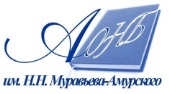 Государственное бюджетное учреждение культуры«Амурская областная научная библиотека имени Н.Н. Муравьева-Амурского